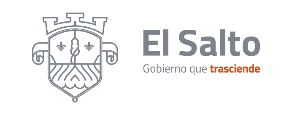 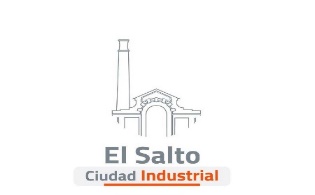 Gobierno Municipal El Salto 2018-2021Resumen de informe octubre 2020 DIRECCIÓN DE PADRÓN Y LICENCIAS ACTIVIDADES Se realizaron licencias municipales Se realizaron inspecciones a negocios Se dio atención para Refrendos de licencias municipales Reunión con distintas Dependencias para revisar los lineamientos del botón de emergencia 